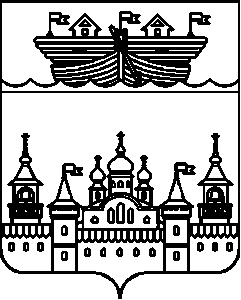 АДМИНИСТРАЦИЯ ГЛУХОВСКОГОГ СЕЛЬСОВЕТА ВОСКРЕСЕНСКОГО МУНИЦИПАЛЬНОГО РАЙОНА НИЖЕГОРОДСКОЙ ОБЛАСТИПОСТАНОВЛЕНИЕ24 декабря 2020 года 	№ 77О внесение изменений в административный регламент о порядке составления протоколов об административных правонарушения на территории муниципального образования Глуховского сельсовет Воскресенского муниципального района Нижегородской области, утвержденный постановлением администрации Глуховского сельсовета Воскресенского муниципального района Нижегородской	 области от 15 мая 2019 года № 32В соответствии с главой 3 Кодекса Нижегородской области об административных правонарушениях от 20.05.2003 года № 34-З, статьями 6, 12 Закона Нижегородской области от 10.09.2010 года № 144-З «Об обеспечении чистоты и порядка на территории Нижегородской области», Федеральным законом от 06.10.2003 г. № 131-ФЗ «Об общих принципах организации местного самоуправления в Российской Федерации», Уставом муниципального образования Глуховский сельсовет Воскресенского муниципального района Нижегородской области администрация Глуховского сельсовета постановляет:1.Внести в административный регламент о порядке составления протоколов об административных правонарушениях на территории муниципального образования Глуховский сельсовет Воскресенского муниципального района Нижегородской области, утвержденный постановлением администрации Глуховского сельсовета Воскресенского муниципального района Нижегородской	 области от 15 мая 2019 года № 32 (далее - Регламент) следующие изменения:1.1.Пункт 1.4 Регламента изложить в следующей редакции:«1.4.Протокол об административном правонарушении составляется должностным лицом администрации в случаях нарушения статей 2.2, 2.5, 2.5, 2.8, 2.9, 2.11-2.13, 2.20, 2.22, 2.23, главой 3 (за исключением правонарушений, предусмотренных статьей 3.10, в части парковок (парковочных мест), расположенных на дорогах общего пользования регионального и межмуниципального значения), статьями 4.2, 5.4 - 5.7, частями 2 и 4 статьи 5.8, статьями 5.10, 5.15 -5.16, 5.18, 7.1, 7.2, 7.6, 8.6 (в части объектов, находящихся в муниципальной собственности), частью 1 статьи 9.1, 9.3, 9.4, 9.1, 9.2 и 9.3 Кодекса Нижегородской области об административных правонарушениях.»2.Обнародовать настоящее постановление на информационном стенде администрации и разместить на официальном сайте администрации Воскресенского муниципального района Нижегородской области в сети Интернет.3.Настоящее постановление вступает в силу со дня его обнародования.4. Контроль за исполнением настоящего постановления оставляю за собой.
Глава администрации Глуховского сельсовета						И.Ю. Дубова